MATASZ DON-80 emléktúraA MENETVONALON SZÜKSÉGES TÁMOGATÁSOK, AZ ÉRINTETT TELEPÜLÉSEKTŐL, POLGÁRŐRSÉGTŐL, RENDŐRSÉGTŐLnapZircDinamika ideje: 2023. 01. 13. 07.50. – 08.25.Menetzászló átadása 07.50.Indulás 08.00.Település elhagyása 08.25.Útvonal biztosítás kérése a település határain belül rendőrség által.Útvonal: Fáy András utca – Kossuth Lajos utca – Köztársaság út – Mayer tó utca.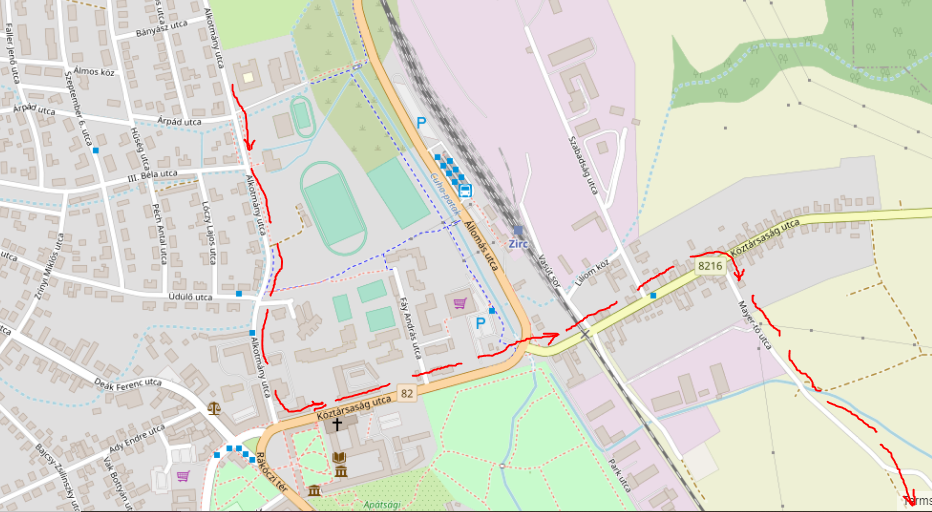 OlaszfaluDinamika ideje: 2023. 01. 13. 09.00. – 10.20.Útvonal biztosítás kérése a település határain belül polgárőrség által.	Útvonal: Mayer tó felőli földúttól – Babits Mihály utca – Vörösmarty Mihály utca – Váci Mihály utca Szentháromság templom – Váci Mihály utca Felső pere felé.2. Pihenési, frissítési körülmények biztosítása, esetleg meleg tea, kávé, pogácsa biztosítása 4. Hősi emlékmű környezetének karbantartása (hótól való megtisztítás) megemlékezés engedélyezése. Időpontok: 	Település határára érkezés 09.00. 		Menet az emlékműhöz: 09.00. – 09.15.		Koszorúzás: 09.15. – 09.30. 		Pihenő: 09.30. – 10.00. 		Menet a település határáig: 10.00. – 10.20.  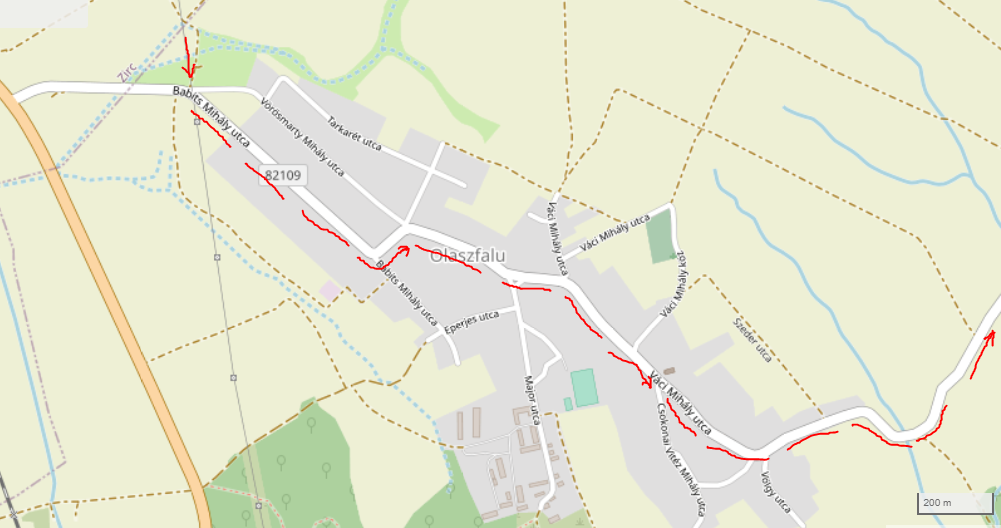 BakonynánaDinamika ideje: 2023. 01. 13. 11.20. – 12.40.Útvonal: Felsőpere felől Alkotmány út – Kossuth Lajos utca – Kossuth Lajos utca Felsőpere felé.Időpontok: 	Település határára érkezés 11.20.		Menet a plébánia templomhoz: 11.20. – 11.30.		Megemlékezés, koszorúzás a hősök emléktáblájánál: 11.30. – 11.45.		Pihenő az önkormányzat által biztosított helyen: 11.45. – 12.30. Település elhagyása a Nagyesztergár felé vezető kék jelzésű földúton: 12.40.A pihenőhely és frissítőpont helyének kijelölése. telepítésének és működtetésének engedélyezése, illemhely használatának biztosítása, esetleg meleg tea, pogácsa, kávé kínálása..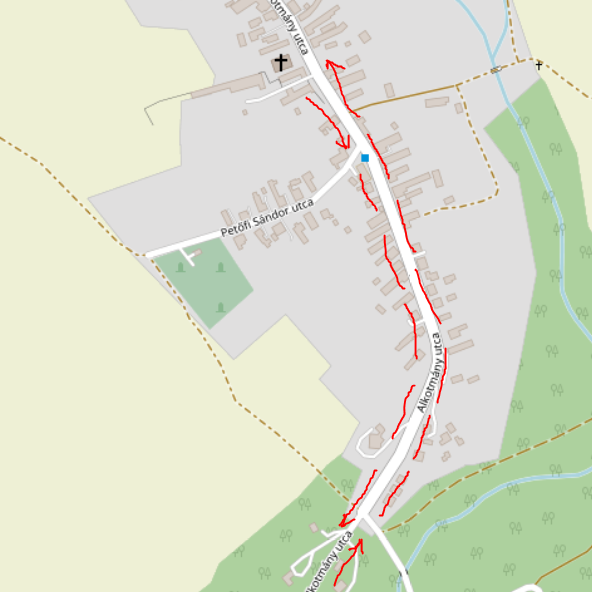 NagyesztergárDinamika ideje: 2023. 01. 13. 14.45. – 16.20.Útvonal: Bakonynána felől a kék jelzésű földúton – Erdei Ferenc utca Radnóti Miklós utca – Nepomuki Szent János templom – Radnóti Miklós utca Zirc felé Időpontok: 	Település határára érkezés 14.45.		Menet a plébánia templomhoz: 14.45. – 15.00.		Megemlékezés, koszorúzás a hősök emléktáblájánál: 15.00. – 15.15.		Pihenő az önkormányzat által biztosított helyen: 15.15. – 16.00. Település elhagyása a Zirc felé vezető 8216 jelzésű úton: 16.20.A pihenőhely és frissítőpont helyének kijelölése. telepítésének és működtetésének engedélyezése, illemhely használatának biztosítása, esetleg meleg tea, pogácsa, kávé kínálása.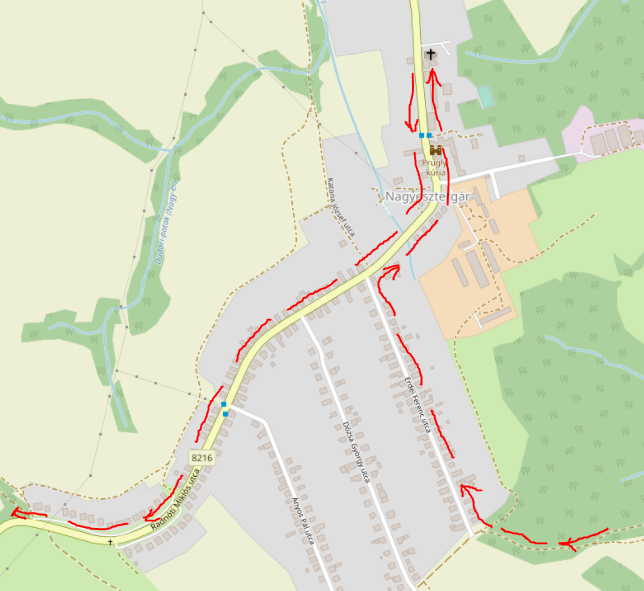 ZircDinamika ideje: 2023. 01. 13. 16.30. – 17.00.Útvonal biztosítás kérése Nagyesztergártól a zirci kollégiumig a rendőrség által.Útvonal: Nagyesztergár felől – Zirc Köztársaság út – Alkotmány utca.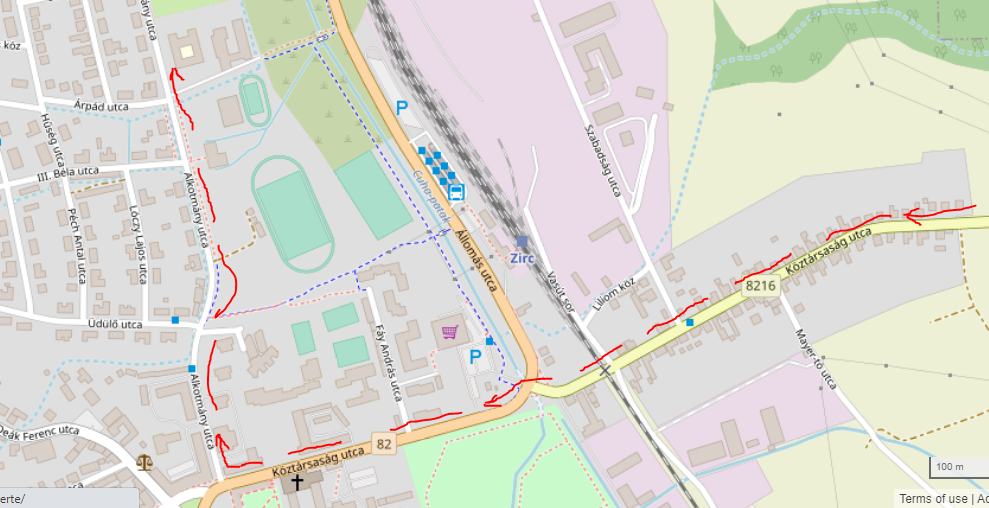 napZircDinamika ideje: 2023. 01. 14. 08.00. – 09.00.Útvonal biztosítás kérése a település határain belül rendőrség által.	Útvonal: Kossuth Lajos utca Hősi emlékmű –Kossuth Lajos utca – település határától az Eplény felé vezető földúton.2. Hősi emlékmű környezetének karbantartása (hótól való megtisztítás) megemlékezés engedélyezése. Időpontok: 	Menet az emlékműhöz: 08.00. – 08.30.		Koszorúzás: 08.30. – 08.45. 		Menet a település határáig: 08.45. – 09.00.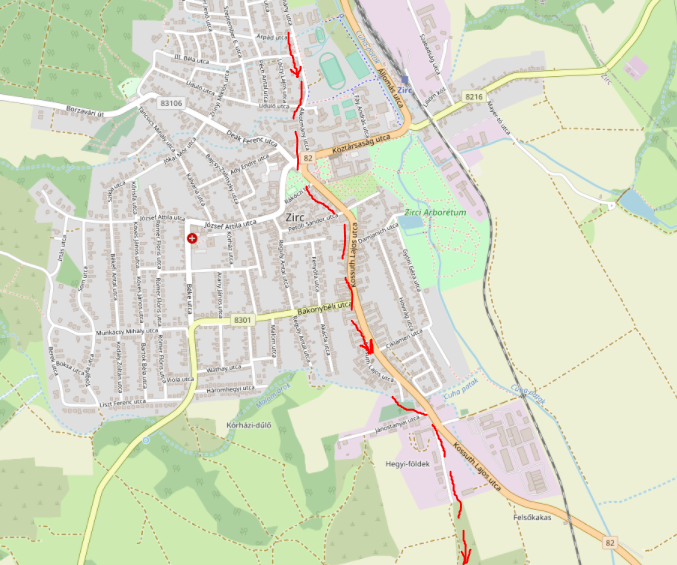 EplényDinamika ideje: 2023. 01. 14. 10.00. – 11.25.Útvonal: Zirc felőli földútról – Kiserdő utca – Búzavirág utca –Veszprémi utca településről Veszprém felé vezető kerékpárút.  Időpontok: 	Település határára érkezés 10.00. 		Pihenő az önkormányzat által biztosított helyen: 10.20. – 11.20. Település elhagyása a Veszprém felé vezető kerékpárúton: 11.25.A pihenőhely és frissítőpont helyének kijelölése. telepítésének és működtetésének engedélyezése, illemhely használatának biztosítása, esetleg meleg tea, pogácsa, kávé kínálása.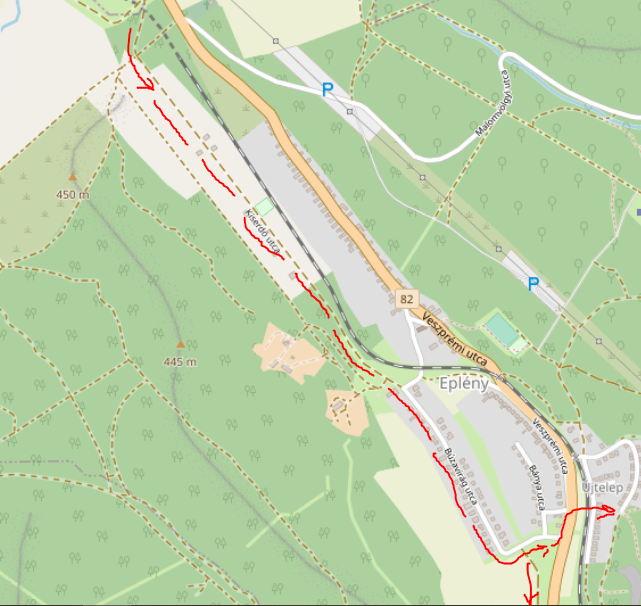 GyulafirátótDinamika ideje: 2023. 01. 14. 12.50. – 14.30.Útvonal: Eplény felőli kerékpárútról –– Haraszt utca – Kastély utca – hősi emlékmű –Német utca településről Kádárta felé vezető mellékút.  Időpontok: 	Település határára érkezés 12.50.		Pihenő az önkormányzat által biztosított helyen: 12.50. – 13.40. Menet a hősi emlékműhöz: 13.40. – 14.00.		Megemlékezés, koszorúzás az emlékműnél: 14.00. – 14.15.		Település elhagyása a Kádárta felé vezető mellékúton: 14.30.A pihenőhely és frissítőpont helyének kijelölése. telepítésének és működtetésének engedélyezése.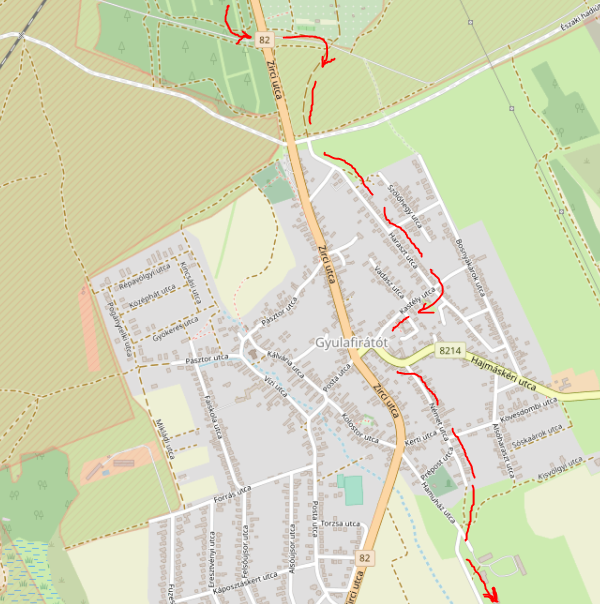 Kádárta:Dinamika ideje: 2023. 01. 14. 45. – 15.45. Útvonal: Gyulafirátót felől Vasút utca – Győri utca – Református templom – Győri utca, településről Veszprém felé vezető kerékpárút.  Időpontok: 	Település határára érkezés:  14.45.		Menet a hősi emlékműhöz: 14.45. – 15.15.Koszorúzás a hősi emlékműnél: 15.15. – 15.30. 		Település elhagyása: 15.45.Hősi emlékmű környezetének karbantartása (hótól való megtisztítás) koszorúzás engedélyezése.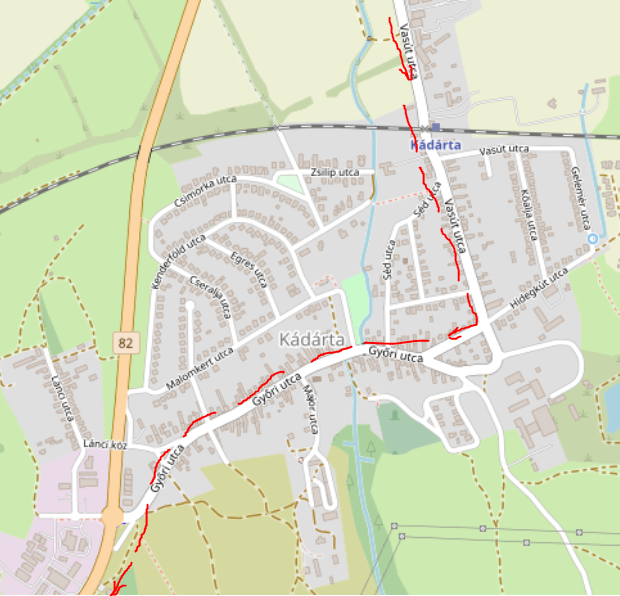 .Veszprém Dinamika ideje: 2023. 01. 14. 16.10. – 16.45.Útvonal: Külső-Kádártai út melletti kerékpárút – Kádártai út – Tölgyfa utca – Haszkovó utca – Stromfeld Aurél utca – Veszprém AgóraIdőpontok: 	Település határára érkezés: 16.10.		Menet a hősi emlékműhöz: 16.10. – 16. 30.Koszorúzás a hősi emlékműnél: 16.30. – 16.45.Menet befejezése: 16.45.  Útvonal biztosítás kérése a település határain belül rendőrség által.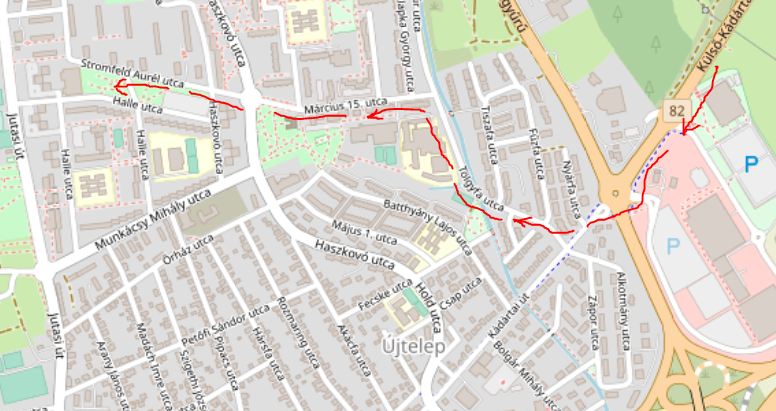 